           第四届深圳打击乐比赛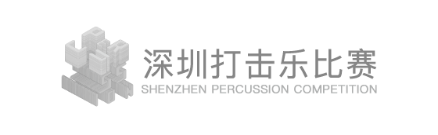 报 名 表注：1、请将报名表打印后，认真填写，请务必保证字迹清晰(以备组委会联系)；勿在所报组别处涂抹、更改。                    2、请按照实际年龄勾选组别。每人最多报两个展演项目。3、具体详细内容请参见艺术节暨比赛章程；4、组委会联系电话：18923438023  钟老师5、请将MP3格式的伴奏发至组委会邮箱sztaoshidai@qq.com（标注格式如：爵士鼓自选组+姓名+曲目名称）姓  名性  别性  别 一寸证件照出生日期民  族民  族 一寸证件照省  份邮政编码邮政编码 一寸证件照电子邮箱手机号码手机号码 一寸证件照通信地址 一寸证件照证件类型身份证(  )户口本(  )身份证(  )户口本(  )身份证(  )户口本(  )证件号码证件号码证件号码学校/单位名称学校/单位名称指导老师姓名指导老师姓名指导老师联系电话指导老师联系电话指导老师联系电话指导老师联系电话指导老师联系电话所报组别（请在所报组别后打√）爵   士   鼓  (  )爵   士   鼓  (  )自选曲目自选曲目自选曲目儿 童 A组(  )儿 童 A组(  )儿 童 A组(  )儿 童 A组(  )儿 童 B组(  )儿 童 B组(  )所报组别（请在所报组别后打√）爵   士   鼓  (  )爵   士   鼓  (  )自选曲目自选曲目自选曲目少 儿 A组(  )少 儿 A组(  )少 儿 A组(  )少 儿 A组(  )少 儿 B组(  )少 儿 B组(  )所报组别（请在所报组别后打√）爵   士   鼓  (  )爵   士   鼓  (  )自选曲目自选曲目自选曲目少 年A 组(  )少 年A 组(  )少 年A 组(  )少 年A 组(  )少 年B 组(  )少 年B 组(  )所报组别（请在所报组别后打√）爵   士   鼓  (  )爵   士   鼓  (  )自选曲目自选曲目自选曲目青 年 组(  )青 年 组(  )青 年 组(  )青 年 组(  )青 年 组(  )青 年 组(  )所报组别（请在所报组别后打√）小   军   鼓 （  ）小   军   鼓 （  ）儿 童 组(  )儿 童 组(  )儿 童 组(  )儿 童 组(  )儿 童 组(  )少 儿 组(  )少 儿 组(  )少 儿 组(  )少 儿 组(  )所报组别（请在所报组别后打√）小   军   鼓 （  ）小   军   鼓 （  ）少 年 组(  )少 年 组(  )少 年 组(  )少 年 组(  )少 年 组(  )青 年 组 (  )青 年 组 (  )青 年 组 (  )青 年 组 (  )所报组别（请在所报组别后打√）马   林   巴 （  ）马   林   巴 （  ）少 儿 组(  )少 儿 组(  )少 儿 组(  )少 年 组(  )少 年 组(  )少 年 组(  )少 年 组(  )青 年 组 (  )青 年 组 (  )所报组别（请在所报组别后打√）定   音   鼓  (  )定   音   鼓  (  )少 儿 组(  )少 儿 组(  )少 儿 组(  )少 儿 组(  )少 儿 组(  )青少年组 (  )青少年组 (  )青少年组 (  )青少年组 (  )所报组别（请在所报组别后打√）民 族 打击乐组（  ）民 族 打击乐组（  ）少 儿 组(  )少 儿 组(  )少 儿 组(  )少 儿 组(  )少 儿 组(  )青少年组 (  )青少年组 (  )青少年组 (  )青少年组 (  )所报组别（请在所报组别后打√）行 进 打 击 乐（  ）行 进 打 击 乐（  ）少 儿 组(  )少 儿 组(  )少 儿 组(  )少 儿 组(  )少 儿 组(  )青少年组 (  )青少年组 (  )青少年组 (  )青少年组 (  )所报组别（请在所报组别后打√）拉 丁 打 击 乐（  ）拉 丁 打 击 乐（  ）少 儿 组(  )少 儿 组(  )少 儿 组(  )少 儿 组(  )少 儿 组(  )青少年组 (  )青少年组 (  )青少年组 (  )青少年组 (  )所选曲目名称本人承诺遵守大赛章程，所填信息均为真实有效。               签字：___________    本人承诺遵守大赛章程，所填信息均为真实有效。               签字：___________    本人承诺遵守大赛章程，所填信息均为真实有效。               签字：___________    本人承诺遵守大赛章程，所填信息均为真实有效。               签字：___________    本人承诺遵守大赛章程，所填信息均为真实有效。               签字：___________    本人承诺遵守大赛章程，所填信息均为真实有效。               签字：___________    本人承诺遵守大赛章程，所填信息均为真实有效。               签字：___________    本人承诺遵守大赛章程，所填信息均为真实有效。               签字：___________    本人承诺遵守大赛章程，所填信息均为真实有效。               签字：___________    本人承诺遵守大赛章程，所填信息均为真实有效。               签字：___________    本人承诺遵守大赛章程，所填信息均为真实有效。               签字：___________    本人承诺遵守大赛章程，所填信息均为真实有效。               签字：___________    